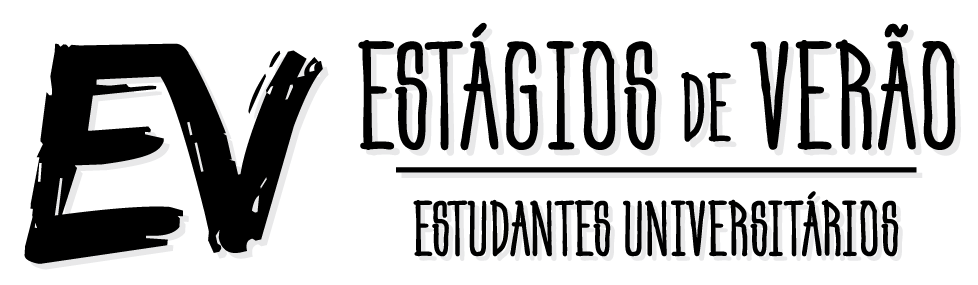 DECLARAÇÃO DE ACEITAÇÃO DA ENTIDADE ENQUADRADORAI. ENTIDADE:Denominação social      NIPC      Sede      Código-Postal      -          Telefone      Email      Website      Área de atividade      Representada por      Cargo      II. ESTAGIÁRIO / ESTÁGIO:Nome      Área do estágio      Período de estágio De   /  /2018 a   /  /2018Local      Horário   :   às   :    /    :   às   :  Breve descrição das funções a desempenhar      III. ORIENTADOR DE ESTÁGIO:Nome      Cargo      Telefone      Telemóvel      Email      IV. DECLARAÇÃO DE ACEITAÇÃO DO ESTÁGIO:A entidade      , representada por       , na qualidade de      , declara para os devidos efeitos aceitar o candidato supra identificado, para realizar um estágio ao abrigo do programa «Estágios de Verão». Declara ainda:Ter conhecimento do regulamento do programa, obrigando-se a cumprir o mesmo;Estar regulamente constituída;Apresentar os comprovativos da sua situação regularizada perante a Autoridade Tributária e a Segurança Social, caso o candidato seja aceite;Não se encontrar em situação de incumprimento perante a DRJD.      de       de 2018___________________________________________(Assinatura do Representante da Entidade e carimbo)